§320-L.  Advisory Committee on the Fund To Address PFAS ContaminationThe Advisory Committee on the Fund To Address PFAS Contamination is established pursuant to Title 5, section 12004‑I, subsection 2‑I to make recommendations to the department regarding administration of the fund.  In order to develop recommendations for the department, the advisory committee may form working groups that include and seek input from subject matter experts from the public and private sectors to deliberate issues relating to the purposes of the fund as described in section 320‑K, subsection 4, including, but not limited to, health monitoring, short-term financial aid for farmers, research priorities, solar siting, long-term environmental monitoring and land acquisition.  [PL 2023, c. 212, §2 (AMD).]1.  Membership.  The advisory committee consists of:A.  Two members of the Senate, appointed by the President of the Senate, including one member of the party holding the largest number of seats in the Senate and one member of the party holding the 2nd largest number of seats in the Senate;  [PL 2021, c. 635, Pt. XX, §2 (NEW).]B.  Two members of the House of Representatives, appointed by the Speaker of the House of Representatives, including one member of the party holding the largest number of seats in the House and one member of the party holding the 2nd largest number of seats in the House;  [PL 2021, c. 635, Pt. XX, §2 (NEW).]C.  The commissioner or the commissioner's designee;  [PL 2021, c. 635, Pt. XX, §2 (NEW).]D.  The Commissioner of Environmental Protection or the commissioner's designee;  [PL 2021, c. 635, Pt. XX, §2 (NEW).]E.  The Commissioner of Health and Human Services or the commissioner's designee;  [PL 2021, c. 635, Pt. XX, §2 (NEW).]F.  The dean of the Maine Agricultural and Forest Experiment Station at the University of Maine, College of Natural Sciences, Forestry, and Agriculture or the dean of the University of Maine Cooperative Extension, appointed by the President of the University of Maine;  [PL 2021, c. 635, Pt. XX, §2 (NEW).]G.  One member of the public representing the financial sector and with expertise in agricultural finance and lending, appointed by the commissioner;  [PL 2021, c. 635, Pt. XX, §2 (NEW).]H.  Five members of the public representing the agricultural sector, appointed by the commissioner; and  [PL 2021, c. 635, Pt. XX, §2 (NEW).]I.  One member of the public with expertise in public health, appointed by the commissioner.  [PL 2021, c. 635, Pt. XX, §2 (NEW).]The 7 members of the public appointed by the commissioner serve on the advisory committee for terms of 3 years.  Members may be appointed for consecutive terms. Members who are Legislators are appointed for the duration of the legislative terms of office for which they were appointed, except that at the end of the term, members who are Legislators continue to serve until a successor is appointed.[PL 2023, c. 212, §3 (AMD).]2.  Chairs.  The first-named Senate member is the Senate chair and the first-named House of Representatives member is the House chair of the advisory committee.[PL 2021, c. 635, Pt. XX, §2 (NEW).]3.   Proceedings of the advisory committee.  The advisory committee shall hold at least 2 public hearings annually to seek input from the public on efforts to meet the purposes of the fund.  All proceedings of the advisory committee are public proceedings within the meaning of Title 1, chapter 13, subchapter 1.  Notwithstanding Title 1, section 403, subsection 6, all records of proceedings of the advisory committee are public and subject to the requirements of Title 1, section 403, subsection 2.[PL 2023, c. 212, §4 (AMD).]SECTION HISTORYPL 2021, c. 635, Pt. XX, §2 (NEW). PL 2023, c. 212, §§2-4 (AMD). The State of Maine claims a copyright in its codified statutes. If you intend to republish this material, we require that you include the following disclaimer in your publication:All copyrights and other rights to statutory text are reserved by the State of Maine. The text included in this publication reflects changes made through the First Regular and First Special Session of the 131st Maine Legislature and is current through November 1, 2023
                    . The text is subject to change without notice. It is a version that has not been officially certified by the Secretary of State. Refer to the Maine Revised Statutes Annotated and supplements for certified text.
                The Office of the Revisor of Statutes also requests that you send us one copy of any statutory publication you may produce. Our goal is not to restrict publishing activity, but to keep track of who is publishing what, to identify any needless duplication and to preserve the State's copyright rights.PLEASE NOTE: The Revisor's Office cannot perform research for or provide legal advice or interpretation of Maine law to the public. If you need legal assistance, please contact a qualified attorney.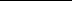 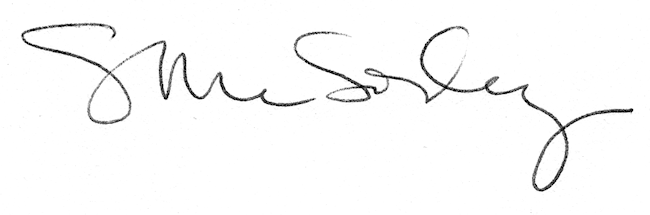 